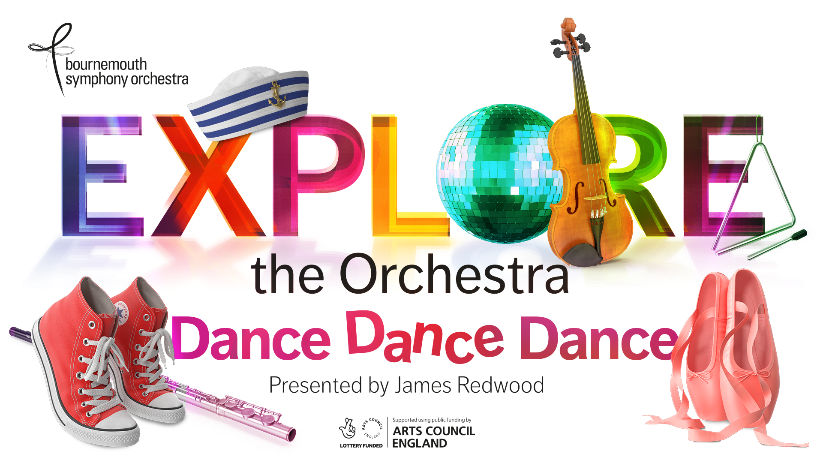 I Wanna Dance! (Lyrics)CHORUSI wanna dance, dance, dance, Don’t let the lights go down.I wanna move, move, move,I need to get that dancing crown!Let’s move up, up, up, 			Throw your hands high in the air!We’re going to groove and party like we just don’t care! Verse 1When I hear the music I’m a star in a different dimension, 		Let my body flow - every move is a new invention.Like a bird, soaring through the sky,			I’m a crackling fire, I’m as light as a butterfly.	CHORUSVerse 2Oh so beautiful – this is a celebration, An adventurer – I am an inspiration.		I’m a firework, a piece of dynamite! I’m a firework, a piece of dynamite!  I shine like a diamond…			CHORUSI wanna dance, dance, dance etc.